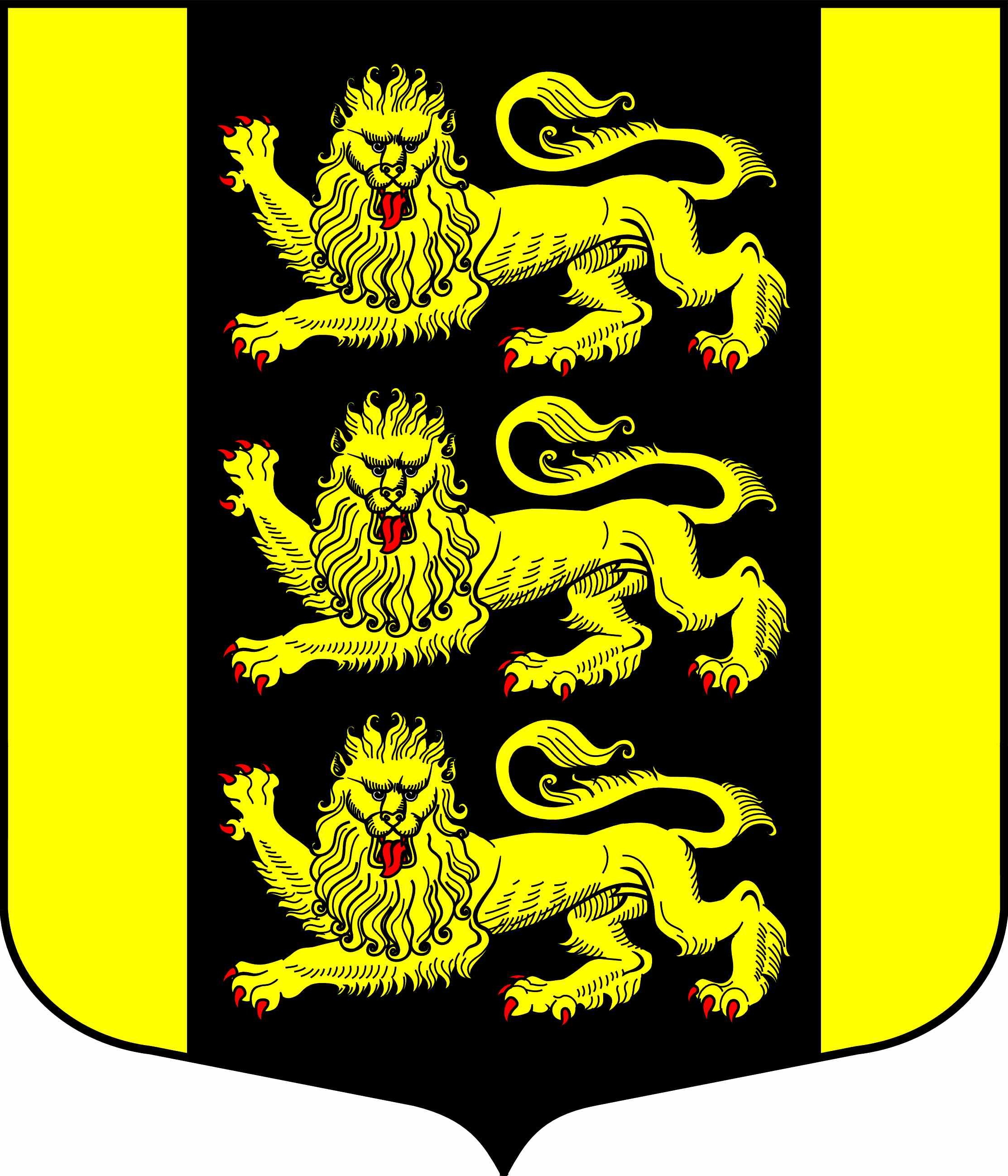 МУНИЦИПАЛЬНЫЙ СОВЕТВНУТРИГОРОДСКОГО МУНИЦИПАЛЬНОГО ОБРАЗОВАНИЯСАНКТ-ПЕТЕРБУРГАМУНИЦИПАЛЬНЫЙ ОКРУГ ГОРЕЛОВОКрасносельское шоссе, д. 46, Санкт-Петербург, 198323, тел./факс (812) 746-25 65,  E-mail:  ms@mogorelovo.ruОКПО 46940278 ОГРН 1027804602726 ИНН/КПП 7807027758/780701001 РЕШЕНИЕОб утверждении плана работыи проведении заседаний Муниципального Совета шестого созывавнутригородского муниципального образованияСанкт-Петербурга Муниципальный округ Горелово на II полугодие 2021 годаВ соответствии с Федеральным Законом от 06.10.2003 года № 131-ФЗ «Об общих принципах организации местного самоуправления в Российской Федерации», Законом Санкт- Петербурга от 23.09.2009 года № 420-79 «Об организации местного самоуправления в Санкт- Петербурге», Уставом внутригородского муниципального образования Муниципальный округ Горелово Муниципальный Совет внутригородского муниципального образования Санкт-Петербурга Муниципальный округ Горелово  РЕШИЛ: 	1. Назначить проведение плановых заседаний Муниципального Совета МО МО Горелово шестого созыва в 2021 году в третью среду месяца в 18.00.3. Утвердить график проведения плановых заседаний Муниципального Совета МО МО Горелово шестого созыва на II полугодие 2021 года, согласно Приложению № 1.4. Внеплановые заседания Муниципального Совета МО МО Горелово шестого созыва проводить в соответствии с Уставом и Регламентом заседаний Муниципального Совета МО МО Горелово.5. Утвердить план работы Муниципального Совета шестого созыва на II полугодие 2021 года, согласно Приложению № 2.6. Решение вступает в силу с момента подписания и действует до 31.12.2021 года.            7. Контроль за исполнением настоящего Решения возложить на Главу Муниципального образования.Глава муниципального образования, исполняющий полномочия председателя муниципального совета                                               Д.А. Иванов Приложение № 1  к Решению Муниципального Советамуниципального образования МО Гореловоот «04» июня 2021 года № __П Л А НПРОВЕДЕНИЯ ЗАСЕДАНИЙ МУНИЦИПАЛЬНОГО СОВЕТА МУНИЦИПАЛЬНОГО ОБРАЗОВАНИЯ МУНИЦИПАЛЬНЫЙ ОКРУГ ГОРЕЛОВО шестого созываНА II ПОЛУГОДИЕ 2021 ГОДА15 сентября 17 ноября;15 декабряПриложение № 2к Решению Муниципального Советамуниципального образования МО Гореловоот «04» июня 2021 года № __ПЛАН РАБОТЫМУНИЦИПАЛЬНОГО СОВЕТА МУНИЦИПАЛЬНОГО ОБРАЗОВАНИЯ ГОРЕЛОВОШЕСТОГО СОЗЫВА НА II ПОЛУГОДИЕ 2021 ГОДА04.06.2021 № 24Протокол от 04 июня 2021 № 08                                     Санкт-Петербург                   №п/пНазвание муниципального нормативного правового актаДата рассмотренияКто готовит Примечание О внесении изменений в Устав внутригородского муниципального образования СПб МО Гореловосентябрь 2021Глава МООб итогах проверки исполнения бюджета ревизионной комиссией МО Горелово за 6 месяцев 2021 года.сентябрь 2021Председатель ревизионной комиссии Об итогах проверки исполнения бюджета ревизионной комиссией МО Горелово за 9 месяцев 2021 года.ноябрь 2021Председатель ревизионной комиссии Об утверждении местного бюджета на 2022 год.ноябрь 2021Глава МОО проведении публичных слушаний об утверждении местного бюджета на 2022 год.ноябрь 2021Глава МООб утверждении местного бюджета на 2022 год декабрь 2021Глава МООб утверждении плана работы Муниципального Совета МО МО Горелово на 2022 годдекабрь2021Глава МО